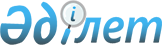 Бәйдібек аудандық мәслихатының 2018 жылғы 27 сәуірдегі № 27/165 "Б" корпусы Бәйдібек аудандық мәслихат аппаратының мемлекеттік әкімшілік қызметшілерінің қызметін бағалаудың әдістемесін бекіту туралы" шешімінің күші жойылды деп тану туралыТүркістан облысы Бәйдібек аудандық мәслихатының 2023 жылғы 16 мамырдағы № 2/11 шешімі. Түркістан облысының Әділет департаментінде 2023 жылғы 23 мамырда № 6292-13 болып тіркелді
      "Құқықтық актілер туралы" Қазақстан Республикасының Заңының 27-бабына сәйкес, Бәйдібек аудандық мәслихаты ШЕШТІ:
      1. Бәйдібек аудандық мәслихатының "Б" корпусы Бәйдібек аудандық мәслихат аппаратының мемлекеттік әкімшілік қызметшілерінің қызметін бағалаудың әдістемесін бекіту туралы" 2018 жылғы 27 сәуірдегі № 27/165 (Нормативтік құқықтық актілерді мемлекеттік тіркеу тізілімінде № 4601 болып тіркелген) шешімінің күші жойылды деп танылсын.
      2. Осы шешім оның алғашқы ресми жарияланған күнінен кейін күнтізбелік он күн өткен соң қолданысқа енгізіледі.
					© 2012. Қазақстан Республикасы Әділет министрлігінің «Қазақстан Республикасының Заңнама және құқықтық ақпарат институты» ШЖҚ РМК
				
      Бәйдібек ауданының мәслихат төрағасы

А. Кенехан
